招考计划及报考条件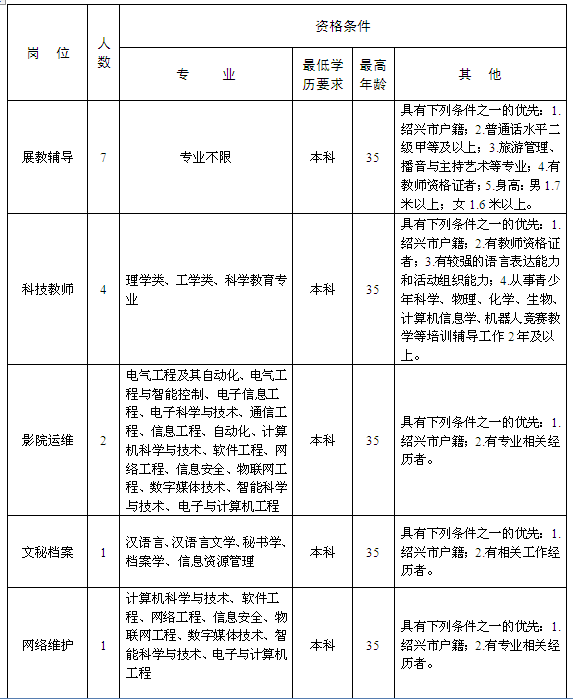 